PROCESSO Nº 042/2019PREGÃO PRESENCIAL N° 014/2019LICITAÇÃO COM PARTICIPAÇÃO EXCLUSIVA PARA MICROEMPRESAS (ME), EMPRESAS DE PEQUENO PORTE (EPP) E MICROEMPRESÁRIO INDIVIDUAL (MEI).O Município de Santana do Garambéu, por intermédio da DIVISÃO DE SERVIÇOS URBANOS, torna público para conhecimento dos interessados que na data, horário e local indicado fará realizar licitação na modalidade PREGÃO, na forma PRESENCIAL, do tipo menor preço UNITÁRIO, conforme descrição contida neste Edital e seus Anexos. O procedimento licitatório obedecerá à Lei nº 10.520, de 2002, ao Decreto nº 219, de 2017, à Lei nº 8.078, de 1990 - Código de Defesa do Consumidor, à Lei Complementar nº 123, de 2006, e subsidiariamente à Lei nº 8.666, de 1993, bem como à legislação correlata, e demais exigências previstas neste Edital e seus Anexos.Data da abertura da sessão pública: 03 de julho de 2019Horário: 09:00hs (nove horas - horário de Brasília)Endereço: Praça Paiva Duque, nº. 120 – Centro – Santana do Garambéu /MGCredenciamento: das 08:30 horas às 08:55 horasDO OBJETO O objeto desta licitação é a aquisição de quinze lixeiras para serem instaladas nas ruas e praças da cidade de Santana do Garambéu, em atendimento a DIVISÃO DE SERVIÇOS URBANOS, conforme estabelecidas no Termo de Referência, neste Edital e seus Anexos. O critério de julgamento adotado será o menor preço UNITÁRIO POR ITEM, observadas as exigências contidas neste Edital e seus Anexos quanto às especificações do objeto. Integram este Edital, para todos os fins e efeitos, os seguintes anexos:ANEXO I - Termo de Referência;ANEXO II - Modelo de declaração de cumprimento dos requisitos de habilitação (inciso VII do artigo 4º da Lei nº 10.520, de 2002);ANEXO III - Modelo de declaração de inexistência de fato superveniente impeditivo da habilitação;ANEXO IV - Modelo de declaração relativa à proibição do trabalho do menor (Lei nº 9.854/99);ANEXO V - Modelo de declaração de microempresa e empresa de pequeno porte, ou cooperativa enquadrada no artigo 34 da Lei nº 11.488, de 2007;ANEXO VI - Modelo de Declaração de Elaboração Independente de Proposta;ANEXO VII – Modelo de Declaração que não possui servidor público no quadro societário; ANEXO VIII – Modelo de Proposta;ANEXO IX – Minuta do contrato.DAS CONDIÇÕES DE PARTICIPAÇÃOPoderão participar deste Pregão os interessados pertencentes ao ramo de atividade relacionado ao objeto da licitação, conforme disposto nos respectivos atos constitutivos, que atenderem a todas as exigências, inclusive quanto à documentação, constantes deste Edital e seus Anexos.   Não será admitida nesta licitação a participação de pessoas jurídicas: Com falência, recuperação judicial, concordata ou insolvência, judicialmente decretada, ou em processo de recuperação extrajudicial;Em dissolução ou em liquidação; Que estejam suspensas de licitar e impedidas de contratar com qualquer órgão ou entidade da Administração Pública, seja na esfera federal, estadual, do Distrito Federal ou municipal, nos termos do artigo 87, inciso III, da Lei n° 8.666, de 1993;Que estejam impedidas de licitar e de contratar com a União, nos termos do artigo 7° da Lei n° 10.520, de 2002, e decretos regulamentadores;Que estejam proibidas de contratar com a Administração Pública, em razão de sanção restritiva de direito decorrente de infração administrativa ambiental, nos termos do artigo 72, § 8°, inciso V, da Lei n° 9.605, de 1998;Que tenham sido declaradas inidôneas para licitar ou contratar com a Administração Pública;Que sejam controladoras, coligadas ou subsidiárias entre si;Estrangeiras que não funcionem no País;Que não se enquadram na condição de Micro Empresa (ME), Empresa de Pequeno Porte (EPP) ou Micro Empreendedor Individual (MEI);Quaisquer interessados que se enquadrem nas vedações previstas no artigo 9º da Lei nº 8.666, de 1993.O descumprimento de qualquer condição de participação acarretará a inabilitação do licitante.DO CREDENCIAMENTOO licitante, ou o seu representante, deverá, no local, data e horário indicados no preâmbulo deste Edital, apresentar-se ao Pregoeiro para efetuar seu credenciamento como participante deste Pregão, munido da sua carteira de identidade, ou de outro documento equivalente, e do documento que lhe dê poderes para manifestar-se durante a sessão pública em nome do licitante.O licitante ou o seu representante que não se credenciar ou não comprovar seus poderes estará impedido de apresentar lances, formular intenção de recurso ou manifestar-se, de qualquer forma, durante a sessão.Considera-se como representante do licitante qualquer pessoa habilitada, nos termos do estatuto ou contrato social, do instrumento público de procuração, ou particular com firma reconhecida, ou documento equivalente.O estatuto, o contrato social ou o registro como empresário individual deve ostentar a competência do representante do licitante para representá-lo perante terceiros.O instrumento de procuração público, ou particular com firma reconhecida, deve ostentar os necessários poderes para formulação de propostas e para a prática de todos os demais atos inerentes ao certame, devendo vir acompanhado dos documentos de constituição da empresa ou do registro como empresário individual.Deverá ser apresentado, conjuntamente com os documentos enumerados no subitem 3.2, a inscrição no Cadastro Nacional de Pessoas Jurídicas e a Certidão Simplificada, para efetiva comprovação da condição de Micro Empresa (ME), Empresa de Pequeno Porte (EPP) ou Micro Empreendedor Individual (MEI).Cada credenciado poderá representar apenas um licitante.DA ABERTURA DA SESSÃOA abertura da presente licitação dar-se-á em sessão pública, na data, horário e local indicados no preâmbulo deste Edital, quando o licitante, ou o seu representante, após a fase de credenciamento, deverá apresentar ao Pregoeiro os seguintes documentos:Declaração de cumprimento dos requisitos de habilitação (conforme modelo anexo);Declaração de microempresa ou empresa de pequeno porte, ou de cooperativa enquadrada no artigo 34 da Lei nº 11.488, de 2007, conforme modelo anexo;O licitante microempresa ou empresa de pequeno porte que se enquadrar em qualquer das vedações do artigo 3°, parágrafo 4°, da Lei Complementar n° 123, de 2006, não poderá usufruir do tratamento diferenciado previsto em tal diploma.Declaração de Elaboração Independente de Proposta, (conforme modelo anexo);Envelopes da proposta de preços e da documentação de habilitação, separados, fechados e rubricados no fecho, opacos, contendo em suas partes externas e frontais, em caracteres destacados, os seguintes dizeres:ENVELOPE N° 1 - PROPOSTA DE PREÇOSPROCESSO Nº 042/2019PREGÃO Nº 014/2019(RAZÃO SOCIAL DO LICITANTE)CNPJ N° XXXXENVELOPE N° 2 - DOCUMENTAÇÃO DE HABILITAÇÃOPROCESSO Nº 042/2019PREGÃO Nº 014/2019(RAZÃO SOCIAL DO LICITANTE)CNPJ N° XXXXSerá admitido o encaminhamento dos envelopes por via postal ou outro meio similar de entrega, mediante recibo ou aviso de recebimento, desde que entregues até 01 (uma) hora antes da abertura da sessão pública.Nessa hipótese, os dois envelopes deverão ser acondicionados em invólucro único, endereçado diretamente à Comissão, com a seguinte identificação:À COMISSÃO DE LICITAÇÃOPROCESSO Nº 042/2019PREGÃO PRESENCIAL Nº 014/2019SESSÃO EM 03/07/2019, ÀS 09:00 HORASOs envelopes que não forem entregues nas condições acima estipuladas não gerarão efeitos como proposta.A declaração falsa relativa ao cumprimento de qualquer condição sujeitará o licitante às sanções previstas neste Edital.DA PROPOSTA DE PREÇOSA proposta de preços, emitida por computador ou datilografada, redigida em língua portuguesa, com clareza, sem emendas, rasuras, acréscimos ou entrelinhas, devidamente datada e assinada, como também rubricadas todas as suas folhas pelo licitante ou seu representante, deverá conter:Preço unitário e total, em algarismo, expresso em moeda corrente nacional (real), de acordo com os preços praticados no mercado, considerando a quantidade constante do Termo de Referência.No preço cotado deverão estar incluídos todos os insumos que o compõem, tais como as despesas com impostos, taxas, seguros e quaisquer outros que incidam na aquisição do objeto. Prazo de validade da proposta não inferior a 60 (sessenta) dias corridos, a contar da data da sua apresentação.A apresentação da proposta implica plena aceitação, por parte do licitante, das condições estabelecidas neste Edital e seus Anexos.DA CLASSIFICAÇÃO DAS PROPOSTASO Pregoeiro verificará as propostas apresentadas, desclassificando aquelas que não estejam em conformidade com os requisitos estabelecidos neste Edital, que sejam omissas, apresentem irregularidades ou defeitos capazes de dificultar o julgamento.A desclassificação de proposta será sempre fundamentada e registrada em Ata. O Pregoeiro classificará o autor da proposta de menor preço e aqueles que tenham apresentado propostas em valores sucessivos e superiores em até 10% (dez por cento), relativamente à de menor preço, para participação na fase de lances.Quando não forem verificadas, no mínimo, três propostas escritas de preços nas condições definidas no subitem anterior, o Pregoeiro classificará as melhores propostas subsequentes, até o máximo de três, para que seus autores participem dos lances verbais, quaisquer que sejam os preços oferecidos.DA FORMULAÇÃO DOS LANCESClassificadas as propostas, de acordo com o Edital, o Pregoeiro dará início à etapa de apresentação de lances verbais pelos licitantes, que deverão ser formulados de forma sucessiva, em valores distintos e decrescentes.O lance deverá ser ofertado pelo menor valor UNITÁRIO.O Pregoeiro convidará individualmente os licitantes classificados, de forma sequencial, a apresentar lances verbais, a partir do autor da proposta classificada de maior preço e os demais, em ordem decrescente de valor.A desistência em apresentar lance verbal, quando convocado pelo Pregoeiro, implicará a exclusão do licitante da etapa de lances e a manutenção do último preço por ele apresentado, para efeito de ordenação das propostas. Encerrada a etapa de lances, tratando-se de Licitação com participação exclusiva para microempresa (ME), empresa de pequeno porte (EPP), micro empreendedor individual (MEI) ou cooperativa enquadrada no artigo 34 da Lei nº 11.488, de 2007 (COOP), será observado o disposto nos artigos 44 e 45, da Lei Complementar nº 123, de 2006, regulamentada pelo Decreto nº 6.204, de 2007.Caso sejam identificadas propostas de licitantes ME/EPP/MEI/COOP empatadas, no referido intervalo de 5% (cinco por cento), será realizado sorteio para definir qual das licitantes primeiro poderá apresentar nova oferta, conforme subitens acima. Havendo eventual empate entre propostas, ou entre propostas e lances, o critério de desempate será aquele previsto no artigo 3º, § 2º, da Lei nº 8.666, de 1993, assegurando-se a preferência, sucessivamente, aos bens e serviços:Produzidos no País;Produzidos ou prestados por empresas brasileiras; Produzidos ou prestados por empresas que invistam em pesquisa e no desenvolvimento de tecnologia no País;Produzidos ou prestados por empresas que comprovem cumprimentos de reserva de cargos prevista em lei para pessoas com deficiência ou para reabilitado da Previdência Social e que atendem às regras de acessibilidade previstas na legislação Persistindo o empate, o critério de desempate será o sorteio.Apurada a proposta final classificada em primeiro lugar, o Pregoeiro poderá negociar com o licitante para que seja obtido melhor preço, observado o critério de julgamento, não se admitindo negociar condições diferentes daquelas previstas neste Edital.Após a negociação do preço, o Pregoeiro iniciará a fase de aceitação e julgamento da proposta.DA ACEITAÇÃO E JULGAMENTO DAS PROPOSTASComo condição prévia à aceitação da proposta, caso o licitante detentor da proposta classificada em primeiro lugar tenha usufruído do tratamento diferenciado previsto nos artigos 44 e 45 da Lei Complementar n° 123, de 2006, o Pregoeiro poderá consultar o Portal da Transparência do Governo Federal (www.portaldatransparencia.gov.br), seção “Despesas – Gastos Diretos do Governo – Favorecido (pessoas físicas, empresas e outros)”, para verificar se o somatório dos valores das ordens bancárias por ele recebidas, no exercício anterior, extrapola o limite de R$4.800.000,00 (quatro milhões e oitocentos mil reais), previsto no artigo 3°, inciso II, da Lei Complementar n° 123, de 2006, ou o limite proporcional de que trata o artigo 3°, § 2°, do mesmo diploma, em caso de início de atividade no exercício considerado.Para a microempresa ou empresa de pequeno porte, a consulta também abrangerá o exercício corrente, para verificar se o somatório dos valores das ordens bancárias por ela recebidas, até o mês anterior ao da sessão pública da licitação, extrapola os limites acima referidos, acrescidos do percentual de 20% (vinte por cento) de que trata o artigo 3°, §§ 9°-A e 12, da Lei Complementar n° 123, de 2006.Constatada a ocorrência de qualquer das situações de extrapolamento do limite legal, o Pregoeiro indeferirá a aplicação do tratamento diferenciado em favor do licitante, conforme artigo 3°, §§ 9°, 9°-A, 10 e 12, da Lei Complementar n° 123, de 2006, com a consequente recusa do lance de desempate, sem prejuízo das penalidades incidentes.Não ocorrendo situação de recusa com base na hipótese acima, o Pregoeiro examinará a proposta classificada em primeiro lugar quanto à compatibilidade do preço em relação ao valor estimado para a contratação e sua exequibilidade, bem como quanto ao cumprimento das especificações do objeto.O Pregoeiro poderá solicitar ao licitante que apresente imediatamente documento contendo as características do objeto ofertado, tais como modelo e procedência, além de outras informações pertinentes, a exemplo de catálogos ou folders, sob pena de não aceitação da proposta.Havendo necessidade, o Pregoeiro suspenderá a sessão, informando a nova data e horário para a continuidade da mesma.Se a proposta classificada em primeiro lugar não for aceitável, ou for desclassificada, o Pregoeiro examinará a proposta subsequente, e, assim sucessivamente, na ordem de classificação, até a apuração de uma proposta que atenda ao Edital.Nessa situação, o Pregoeiro poderá negociar com o licitante para que seja obtido preço melhor.No julgamento das propostas, o Pregoeiro poderá sanar erros ou falhas que não alterem sua substância, mediante despacho fundamentado, registrado em ata e acessível a todos, atribuindo-lhes validade e eficácia para fins de classificação.Aceita a proposta classificada em primeiro lugar, o licitante deverá comprovar sua condição de habilitação, na forma determinada neste Edital.DA HABILITAÇÃOComo condição prévia ao exame da documentação de habilitação do licitante detentor da proposta classificada em primeiro lugar, o Pregoeiro verificará o eventual descumprimento das condições de participação, especialmente quanto à existência de sanção que impeça a participação no certame ou a futura contratação, mediante a consulta aos seguintes cadastros:Cadastro de Fornecedores do Município;Cadastro Nacional de Empresas Inidôneas e Suspensas – CEIS, mantido pela Controladoria-Geral da União (www.portaldatransparencia.gov.br/ceis);Cadastro Nacional de Condenações Cíveis por Atos de Improbidade Administrativa, mantido pelo Conselho Nacional de Justiça (www.cnj.jus.br/improbidade_adm/consultar_requerido.php).A consulta aos cadastros será realizada em nome da empresa licitante e também de seu sócio majoritário, por força do artigo 12 da Lei n° 8.429, de 1992, que prevê, dentre as sanções impostas ao responsável pela prática de ato de improbidade administrativa, a proibição de contratar com o Poder Público, inclusive por intermédio de pessoa jurídica da qual seja sócio majoritário.Constatada a existência de sanção, o Pregoeiro reputará o licitante inabilitado, por falta de condição de participação.Não ocorrendo inabilitação, a documentação de habilitação do licitante detentor da proposta classificada em primeiro lugar será verificada.Os documentos poderão ser apresentados em original, em cópia autenticada por cartório competente ou por servidor da Administração, ou por meio de publicação em órgão da imprensa oficial.Para a habilitação, o licitante deverá apresentar os documentos a seguir relacionados:Relativos à Habilitação Jurídica:No caso de empresário individual: inscrição no Registro Público de Empresas Mercantis, a cargo da Junta Comercial da respectiva sede;No caso de sociedade empresária ou empresa individual de responsabilidade limitada - EIRELI: ato constitutivo, estatuto ou contrato social em vigor, devidamente registrado na Junta Comercial da respectiva sede, acompanhado de documento comprobatório de seus administradores;Os documentos acima deverão estar acompanhados de todas as alterações ou da consolidação respectiva;No caso de sociedade simples: inscrição do ato constitutivo no Registro Civil das Pessoas Jurídicas do local de sua sede, acompanhada de prova da indicação dos seus administradores;No caso de microempresa ou empresa de pequeno porte: certidão expedida pela Junta Comercial ou pelo Registro Civil das Pessoas Jurídicas, conforme o caso, que comprove a condição de microempresa ou empresa de pequeno porte, nos termos do artigo 8° da Instrução Normativa n° 103, de 30/04/2007, do Departamento Nacional de Registro do Comércio – DNRC;No caso de cooperativa: ata de fundação e estatuto social em vigor, com a ata da assembleia que o aprovou, devidamente arquivado na Junta Comercial ou inscrito no Registro Civil das Pessoas Jurídicas da respectiva sede, bem como o registro de que trata o art. 107 da Lei nº 5.764, de 1971;No caso de Microempreendedor individual apresentar a Certificado da Condição de Microempreendedor Individual – CCMEI;No caso de empresa ou sociedade estrangeira em funcionamento no País: decreto de autorização;CPF e RG de todos os sócios da licitanteAlvará de localização e funcionamento da empresa.Relativos à Regularidade Fiscal e Trabalhista:Prova de inscrição no Cadastro Nacional de Pessoas Jurídicas;Prova de regularidade com a Fazenda Federal, mediante certidão conjunta negativa de débitos, ou positiva com efeitos de negativa, relativos aos tributos federais e à Dívida Ativa da União, inclusive as contribuições sociais previstas nas alíneas a e d do parágrafo único do art. 11 da Lei 8.212, de 24 de julho de 1991;Prova de regularidade para com a Fazenda Estadual, mediante certidão conjunta negativa de débitos, ou positiva com efeitos de negativa, relativos aos tributos estaduais do domicílio ou sede do licitante, pertinente ao seu ramo de atividade e compatível com o objeto contratual;Prova de regularidade para com a Fazenda Municipal, do domicílio ou sede do licitante, pertinente ao seu ramo de atividade e compatível com o objeto contratual;Prova de regularidade relativa ao Fundo de Garantia do Tempo de Serviço (FGTS), mediante Certificado de Regularidade do FGTS;Prova de inexistência de débitos inadimplidos perante a Justiça do Trabalho, mediante Certidão Negativa de Débitos Trabalhistas (CNDT), ou certidão positiva com efeitos de negativa.Caso o licitante seja microempresa ou empresa de pequeno porte, ou cooperativa enquadrada no artigo 34 da Lei nº 11.488, de 2007, deverá apresentar toda a documentação exigida para efeito de comprovação de regularidade fiscal, mesmo que esta apresente alguma restrição, sob pena de ser inabilitado.Relativos à Qualificação Econômico-Financeira:Certidão negativa de falência ou recuperação judicial, ou liquidação judicial, ou de execução patrimonial, conforme o caso, expedida pelo distribuidor da sede do licitante, ou de seu domicílio, dentro do prazo de validade previsto na própria certidão, ou, na omissão desta, expedida a menos de 60 (sessenta) dias contados da data da sua apresentação.Documentos Complementares:Declaração, sob as penalidades cabíveis, da inexistência de fatos supervenientes impeditivos para a sua habilitação neste certame, conforme modelo anexo a este Edital;Declaração de que a empresa não utiliza mão de obra direta ou indireta de menores, conforme Lei nº 9.854, de 1999, regulamentada pelo Decreto nº 4.358, de 2002, conforme modelo anexo a este Edital.O licitante que já estiver cadastrado no Cadastro de Prestadores de Serviços, em situação regular, até o terceiro dia útil anterior à data da abertura da sessão pública, ficará dispensado de apresentar os documentos comprobatórios abrangidos pelo referido cadastro que estejam validados e atualizados.A verificação se dará mediante consulta online, realizada pelo Pregoeiro, devendo o resultado ser impresso e anexado ao processo.Na hipótese de algum documento que já conste do SICAF estar com o seu prazo de validade vencido, e caso o Pregoeiro não logre êxito em obter a certidão correspondente através do sítio oficial, o licitante deverá apresentar imediatamente documento válido que comprove o atendimento às exigências deste Edital, sob pena de inabilitação, ressalvado o disposto quanto à comprovação da regularidade fiscal das microempresas e empresas de pequeno porte e das cooperativas enquadradas no artigo 34 da Lei nº 11.488, de 2007.O licitante obriga-se a declarar, sob as penalidades legais, a superveniência de fato impeditivo da habilitação.Será inabilitado o licitante que não comprovar sua habilitação, deixar de apresentar quaisquer dos documentos exigidos para a habilitação, ou apresentá-los em desacordo com o estabelecido neste Edital,No caso de inabilitação, o Pregoeiro retomará o procedimento a partir da fase de julgamento da proposta, examinando a proposta subsequente e, assim sucessivamente, na ordem de classificação.Para fins de habilitação, o Pregoeiro poderá obter certidões de órgãos ou entidades emissoras de certidões por sítios oficiais.Não serão aceitos documentos com indicação de CNPJ diferentes, salvo aqueles legalmente permitidos.Havendo necessidade de analisar minuciosamente os documentos exigidos, o Pregoeiro suspenderá a sessão, informando a nova data e horário para a continuidade da mesma.No julgamento da habilitação, o Pregoeiro poderá sanar erros ou falhas que não alterem a substância dos documentos e sua validade jurídica, mediante despacho fundamentado, registrado em ata e acessível a todos, atribuindo-lhes validade e eficácia para fins de habilitação.Constatado o atendimento às exigências de habilitação fixadas no Edital, o licitante será declarado vencedor.Havendo alguma restrição na comprovação de sua regularidade fiscal, será assegurado o prazo de 05 (cinco) dias úteis, a contar do momento em que for declarado vencedor do certame, prorrogável por igual período, para a regularização da documentação, pagamento ou parcelamento do débito, e emissão de eventuais certidões negativas ou positivas com efeito de certidão negativa. Como condição para o deferimento do prazo de regularização, o Pregoeiro poderá consultar o Portal da Transparência do Governo Federal (www.portaldatransparencia.gov.br), para verificação do somatório dos valores das ordens bancárias recebidas pelo licitante no exercício anterior ou corrente, conforme procedimento previsto na fase de aceitação e julgamento da proposta, caso ainda não o tenha realizado. Constatada a ocorrência de qualquer das situações de extrapolamento do limite legal, o Pregoeiro indeferirá a aplicação do tratamento diferenciado em favor do licitante, conforme artigo 3°, §§ 9°, 9°-A, 10 e 12, da Lei Complementar n° 123, de 2006, com a negativa do prazo de regularização e consequente inabilitação, sem prejuízo das penalidades incidentes.A prorrogação do prazo a que se refere o subitem anterior deverá sempre ser concedida pela Administração quando requerida pelo licitante, a não ser que exista urgência na contratação ou prazo insuficiente para o empenho devidamente justificados.A declaração do vencedor de que trata este subitem acontecerá no momento imediatamente posterior à fase de habilitação, aguardando-se os prazos de regularização fiscal para a abertura da fase recursal.A não-regularização da documentação, no prazo previsto, implicará decadência do direito à contratação, sem prejuízo das sanções previstas no artigo 81 da Lei n° 8.666, de 1993, sendo facultado à Administração convocar os licitantes remanescentes, na ordem de classificação, ou revogar a licitação.Da sessão pública do Pregão será lavrada Ata, que mencionará todas os licitantes presentes, os lances finais oferecidos, bem como as demais ocorrências que interessarem ao julgamento, devendo a Ata ser assinada pelo Pregoeiro e por todas os licitantes presentes. DO ENCAMINHAMENTO DA PROPOSTA VENCEDORAA proposta final do licitante declarado vencedor deverá ser encaminhada no prazo de 72 (setenta e duas) horas, a contar da solicitação do Pregoeiro.A proposta final deverá ser redigida em língua portuguesa, datilografada ou digitada, em uma via, sem emendas, rasuras, entrelinhas ou ressalvas, devendo a última folha ser assinada e as demais rubricadas pelo licitante ou seu representante legal.A proposta final deverá conter a indicação do banco, número da conta e agência do licitante vencedor, para fins de pagamento.A proposta final deverá ser documentada nos autos e será levada em consideração no decorrer da execução do contrato e aplicação de eventual sanção à Contratada, se for o caso.Todas as especificações do objeto contidas na proposta. DOS RECURSOSDeclarado o vencedor, e depois de decorrida a fase de regularização fiscal, qualquer licitante poderá, ao final da sessão pública, de forma imediata e motivada, manifestar sua intenção de recorrer, quando lhe será concedido o prazo de três dias para apresentar as razões do recurso, ficando os demais licitantes, desde logo, intimados para, querendo, apresentarem contra razões em igual prazo, que começará a contar do término do prazo da recorrente, sendo-lhes assegurada vista imediata dos elementos indispensáveis à defesa dos seus interesses.A falta de manifestação imediata e motivada do licitante quanto à intenção de recorrer importará a decadência desse direito.Cabe ao Pregoeiro receber, examinar e decidir os recursos, encaminhando-os à autoridade competente quando mantiver sua decisão.A análise quanto ao recebimento ou não do recurso, pelo Pregoeiro, ficará adstrita à verificação da tempestividade e da existência de motivação da intenção de recorrer.O acolhimento de recurso, pelo Pregoeiro, ou pela autoridade competente, conforme o caso importará invalidação apenas dos atos insuscetíveis de aproveitamento.Não serão conhecidos os recursos cujas razões forem apresentadas fora dos prazos legais. DA ADJUDICAÇÃO E HOMOLOGAÇÃOO objeto da licitação será adjudicado ao licitante declarado vencedor, por ato do Pregoeiro, caso não haja interposição de recurso, ou pela autoridade competente, após a regular decisão dos recursos apresentados.Após a fase recursal, constatada a regularidade dos atos praticados, a autoridade competente homologará o procedimento licitatório.  DO CONTRATO OU NOTA DE EMPENHO OU INSTRUMENTO EQUIVALENTEApós a homologação da licitação, a Adjudicatária terá o prazo de 05 (cinco) dias úteis, contados a partir da data de sua convocação, para assinar o Contrato ou retirar a Nota de Empenho ou instrumento equivalente, conforme o caso, sob pena de decair do direito à contratação, sem prejuízo das sanções previstas neste Edital. O prazo previsto no subitem anterior poderá ser prorrogado, por igual período, por solicitação justificada da Adjudicatária e aceita pela Administração.Antes da assinatura do Contrato ou da emissão da Nota de Empenho, a Contratante realizará consulta online ao Cadastro de Prestadores de Serviços, para identificar possível proibição de contratar com o Poder Público e verificar a manutenção das condições de habilitação, bem como ao Cadastro Informativo de Créditos não Quitados - CADIN, cujos resultados serão anexados aos autos do processo. Se a Adjudicatária, no ato da assinatura do Contrato ou da retirada da Nota de Empenho, não comprovar que mantém as condições de habilitação, ou quando, injustificadamente, recusar-se a assinar o Contrato ou retirar a Nota de Empenho, poderá ser convocado outro licitante, desde que respeitada à ordem de classificação, para, após feita a negociação, verificada a aceitabilidade da proposta e comprovados os requisitos de habilitação, celebrar a contratação, sem prejuízo das sanções previstas neste Edital e das demais cominações legais.A Contratada ficará obrigada a aceitar, nas mesmas condições contratuais, os acréscimos ou supressões que se fizerem necessários, até o limite de 25% (vinte e cinco por cento) do valor inicial atualizado do contrato.As supressões resultantes de acordo celebrado entre os contratantes poderão exceder o limite de 25% (vinte e cinco por cento).É vedada a subcontratação total do objeto do contrato.É vedada a subcontratação parcial, exceto nas condições autorizadas no Termo de Referência ou na minuta de contrato.A Contratada deverá manter durante toda a execução da contratação, em compatibilidade com as obrigações assumidas, todas as condições de habilitação e qualificação exigidas na licitação.Durante a vigência da contratação, a fiscalização será exercida por um representante da Contratante, ao qual competirá registrar em relatório todas as ocorrências e as deficiências verificadas e dirimir as dúvidas que surgirem no curso da execução contratual, de tudo dando ciência à Administração.  DO PREÇOO preço máximo aceitável será o constante no termo de referência, anexo I, desse edital; DAS OBRIGAÇÕES DA CONTRATANTE E DA CONTRATADAAs obrigações da Contratante e da Contratada são as estabelecidas no Termo de Referência e na minuta do instrumento de Contrato, quando for o caso. DO RECEBIMENTO E CRITÉRIO DE ACEITAÇÃO DO OBJETOOs critérios de recebimento e aceitação do objeto estão previstos no Termo de Referência e na minuta do instrumento de Contrato, quando for o caso. DO PAGAMENTO O prazo para pagamento será de 15 (quinze) dias úteis, contados a partir da data da apresentação da Nota Fiscal/Fatura pela Contratada. O pagamento somente será efetuado após o “atesto”, pelo servidor competente, da Nota Fiscal/Fatura apresentada pela Contratada.O “atesto” fica condicionado à verificação da conformidade da Nota Fiscal/Fatura apresentada pela Contratada e do regular cumprimento das obrigações assumidas.Havendo erro na apresentação da Nota Fiscal/Fatura ou dos documentos pertinentes à contratação, ou, ainda, circunstância que impeça a liquidação da despesa, o pagamento ficará pendente até que a Contratada providencie as medidas saneadoras. Nesta hipótese, o prazo para pagamento iniciar-se-á após a comprovação da regularização da situação, não acarretando qualquer ônus para a Contratante.Antes do pagamento, a Contratante realizará consulta ao Cadastro de Prestadores de Serviços e, se necessário, aos sítios oficiais, para verificar a manutenção das condições de habilitação da Contratada, devendo o resultado ser impresso, autenticado e juntado ao processo de pagamento.Quando do pagamento, será efetuada a retenção tributária prevista na legislação aplicável, nos termos da Instrução Normativa n° 1.234, de 11 de janeiro de 2012, da Secretaria da Receita Federal do Brasil. A Contratada regularmente optante pelo Simples Nacional, instituído pelo artigo 12 da Lei Complementar nº 123, de 2006, não sofrerá a retenção quanto aos impostos e contribuições abrangidos pelo referido regime, em relação às suas receitas próprias, desde que, a cada pagamento, apresente a declaração de que trata o artigo 6° da Instrução Normativa RFB n° 1.234, de 11 de janeiro de 2012.O pagamento será efetuado por meio de Ordem Bancária de Crédito, mediante depósito em contracorrente, na agência e estabelecimento bancário indicado pela Contratada, ou por outro meio previsto na legislação vigente.Será considerada data do pagamento o dia em que constar como emitida a ordem bancária para pagamento.A Contratante não se responsabilizará por qualquer despesa que venha a ser efetuada pela Contratada, que porventura não tenha sido acordada no contrato.Nos casos de eventuais atrasos de pagamento, desde que a Contratada não tenha concorrido de alguma forma para tanto, o valor devido deverá ser acrescido de encargos moratórios proporcionais aos dias de atraso, apurados desde a data limite prevista para o pagamento até a data do efetivo pagamento, à taxa de 6% (seis por cento) ao ano, aplicando-se a seguinte fórmula:EM = Encargos Moratórios a serem acrescidos ao valor originariamente devidoI = Índice de atualização financeira, calculado segundo a fórmula:N = Número de dias entre a data limite prevista para o pagamento e a data do efetivo pagamentoVP = Valor da Parcela em atraso DA DOTAÇÃO ORÇAMENTÁRIAAs despesas decorrentes da presente contratação correrão à conta de recursos específicos consignados no Orçamento do Município deste exercício, na dotação abaixo discriminada: 4.4.90.52.00.2.03.01.12.361.0114.2.0113 – Manutenção Despesa Ensino FundamentalDAS INFRAÇÕES E DAS SANÇÕES ADMINISTRATIVASComete infração administrativa, nos termos da Lei nº 10.520, de 2002, do Decreto nº 006, de 2013, a licitante/Adjudicatária que, no decorrer da licitação:Não retirar a nota de empenho, ou não assinar o contrato, quando convocada dentro do prazo de validade da proposta;Apresentar documentação falsa;Deixar de entregar os documentos exigidos no certame;Não mantiver a sua proposta dentro de prazo de validade;Comportar-se de modo inidôneo;Cometer fraude fiscal;Fizer declaração falsa;Ensejar o retardamento da execução do certame.A licitante/Adjudicatária que cometer qualquer das infrações discriminadas no subitem anterior ficará sujeita, sem prejuízo da responsabilidade civil e criminal, às seguintes sanções:Multa de até 10% (dez por cento) sobre o valor estimado do(s) item(s) prejudicado(s) pela conduta do licitante;Impedimento de licitar e de contratar com o Município de Santana do Garambéu e descredenciamento do cadastro de fornecedores, pelo prazo de até cinco anos;A penalidade de multa pode ser aplicada cumulativamente com as demais sanções.As infrações e sanções relativas a atos praticados no decorrer da contratação estão previstas no Termo de Referência.A aplicação de qualquer das penalidades previstas realizar-se-á em processo administrativo que assegurará o contraditório e a ampla defesa, observando-se o procedimento previsto na Lei nº 8.666, de 1993, e subsidiariamente na Lei nº 9.784, de 1999.A autoridade competente, na aplicação das sanções, levará em consideração a gravidade da conduta do infrator, o caráter educativo da pena, bem como o dano causado à Administração, observado o princípio da proporcionalidade.As multas serão recolhidas em favor do Município de Santana do Garambéu, no prazo máximo de 10 (dez) dias, a contar da data do recebimento da comunicação enviada pela autoridade competente, ou, quando for o caso, inscritas na Dívida Ativa do Município e cobradas judicialmente.As penalidades serão obrigatoriamente registradas no Setor de Cadastro do Município.As sanções aqui previstas são independentes entre si, podendo ser aplicadas isoladas ou, no caso das multas, cumulativamente, sem prejuízo de outras medidas cabíveis. DAS DISPOSIÇÕES GERAISAté dois dias úteis antes da data fixada para a abertura da sessão pública, qualquer pessoa poderá solicitar esclarecimentos, providências ou impugnar o ato convocatório do pregão.Caberá ao Pregoeiro decidir sobre a petição no prazo de até vinte e quatro horas.Acolhida a impugnação contra o ato convocatório, será designada nova data para a realização do certame, observando-se as exigências quanto à divulgação das modificações no Edital.Qualquer modificação no Edital exige divulgação pelo mesmo instrumento de publicação em que se deu o texto original, reabrindo-se o prazo inicialmente estabelecido, exceto quando, inquestionavelmente, a alteração não afetar a formulação das propostas.Não havendo expediente ou ocorrendo qualquer fato superveniente que impeça a realização do certame na data marcada, a sessão será automaticamente transferida para o primeiro dia útil subsequente, no mesmo horário e local anteriormente estabelecido, desde que não haja comunicação do Pregoeiro em contrário.É facultada ao Pregoeiro ou à Autoridade Superior, em qualquer fase da licitação, a promoção de diligência destinada a esclarecer ou complementar a instrução do processo, vedada a inclusão posterior de documento ou informação que deveria constar no ato da sessão pública.No julgamento da habilitação e das propostas, o Pregoeiro poderá sanar erros ou falhas que não alterem a substância das propostas, dos documentos e sua validade jurídica, mediante despacho fundamentado, registrado em Ata acessível a todos, atribuindo-lhes validade e eficácia para fins de habilitação e classificação.A homologação do resultado desta licitação não implicará direito à contratação.A autoridade competente para a aprovação do procedimento licitatório poderá revogá-lo em face de razões de interesse público, por motivo de fato superveniente devidamente comprovado, pertinente e suficiente para justificar tal conduta, devendo anulá-lo por ilegalidade, de ofício ou por provocação de terceiros, mediante ato escrito e devidamente fundamentado.Os licitantes assumem todos os custos de preparação e apresentação de suas propostas e a Administração não será, em nenhum caso, responsável por esses custos, independentemente da condução ou do resultado do processo licitatório.Na contagem dos prazos estabelecidos neste Edital e seus Anexos, excluir-se-á o dia do início e incluir-se-á o do vencimento. Só se iniciam e vencem os prazos em dias de expediente na Administração.O desatendimento de exigências formais não essenciais não importará o afastamento do licitante, desde que seja possível o aproveitamento do ato, observado os princípios da isonomia e do interesse público.As normas que disciplinam este Pregão serão sempre interpretadas em favor da ampliação da disputa entre os interessados, desde que não comprometam o interesse da Administração, o princípio da isonomia, a finalidade e a segurança da contratação.Em caso de divergência entre disposição do Edital e das demais peças que compõem o processo, prevalece a previsão do Edital.O Edital e seus Anexos poderão ser lidos e/ou obtidos no Setor de Licitações, situado na Praça Paiva Duque, nº. 120, Centro, Santana do Garambéu/MG, nos dias úteis, no horário das 08:00 horas às 16:00 horas ou pelo site: www.santanadogarambeu.mg.gov.brOs autos do processo administrativo permanecerão com vista franqueada aos interessados no Setor de Licitações, situado na Praça Paiva Duque nº. 120, Centro, Santana do Garambéu/MG, nos dias úteis, no horário das 08:00 horas às 16:00 horas.Em caso de cobrança pelo fornecimento de cópia da íntegra do edital e de seus anexos, o valor se limitará ao custo efetivo da reprodução gráfica de tais documentos, nos termos do artigo 5°, III, da Lei n° 10.520, de 2002.Nos casos omissos aplicar-se-ão as disposições constantes da Lei nº 10.520, de 2002, do Decreto nº 219, de 2007, da Lei nº 8.078, de 1990 - Código de Defesa do Consumidor, da Lei Complementar nº 123, de 2006, Lei 147/2014, e da Lei nº 8.666, de 1993, subsidiariamente.O foro para dirimir questões relativas ao presente Edital será o da Comarca de Barbacena, Estado de Minas Gerais, com exclusão de qualquer outro.Santana do Garambéu/MG, 14 de junho de 2019.Ricardo Mauricio Rodrigues MirandaPregoeiroTERMO DE REFERÊNCIAPREGÃO PRESENCIALProcesso Administrativo n°. 042/2019Pregão nº. 014/2019DO OBJETOO objeto desta licitação é a contratação de empresa especializada para a aquisição de quinze lixeiras para serem instaladas nas ruas e praças da cidade de Santana do Garambéu, em atendimento a DIVISÃO DE SERVIÇOS URBANOS, conforme discriminado abaixo:DA ENTREGA DO MATERIALAs lixeiras deverão ser entregue dentro das especificações mínimas constantes no item anterior, bem como na cor pré-estabelecida;As lixeiras deverão ser novas, com suporte para ser montado, embaladas em embalagem apropriada, constando, na embalagem, as características do produto, bem como o nome do fabricante.JUSTIFICATIVAAtender as necessidades da Divisão de Serviços Urbanos, para o serviço de coleta de pequenas quantidades de resíduos sólidos, garantindo a manutenção da limpeza das ruas e praças da cidade de Santana do Garambéu.DAS OBRIGAÇÕES DA CONTRATANTESão obrigações da Contratante:Proporcionar todas as condições para que a Contratada possa desempenhar seus serviços de acordo com as determinações do Contrato, do Edital e seus Anexos, especialmente do Termo de Referência;Exigir o cumprimento de todas as obrigações assumidas pela Contratada, de acordo com as cláusulas contratuais e os termos de sua proposta;Exercer o acompanhamento e a fiscalização da entrega do objeto, por servidor especialmente designado, anotando em registro próprio as falhas detectadas, indicando dia, mês e ano, bem como o nome dos empregados eventualmente envolvidos, e encaminhando os apontamentos à autoridade competente para as providências cabíveis;Notificar a Contratada por escrito da ocorrência de eventuais imperfeições no curso da entrega do objeto, fixando prazo para a sua correção;Pagar à Contratada o valor resultante do objeto, na forma do contrato;Zelar para que durante toda a vigência do contrato sejam mantidas, em compatibilidade com as obrigações assumidas pela Contratada, todas as condições de habilitação e qualificação exigidas na licitação.A Administração não responderá por quaisquer compromissos assumidos pela Contratada com terceiros, ainda que vinculados à execução do presente Termo de Contrato, bem como por qualquer dano causado a terceiros em decorrência de ato da Contratada, de seus empregados, prepostos ou subordinados.OBRIGAÇÕES DA CONTRATADAA Contratada deve cumprir todas as obrigações constantes no Edital, seus anexos e sua proposta, assumindo como exclusivamente seus os riscos e as despesas decorrentes da boa e perfeita execução do objeto e, ainda:Executar a entrega do objeto conforme especificações do Termo de Referência e de sua proposta, com os recursos necessários ao perfeito cumprimento das cláusulas contratuais;Reparar, corrigir, remover, reconstruir ou substituir, às suas expensas, no total ou em parte, no prazo máximo de 72 (setenta e duas) horas, o objeto desse processo, quando da verificação de vícios, defeitos ou incorreções resultantes da execução, a critério da Administração;Arcar com a responsabilidade civil por todos e quaisquer danos materiais e morais causados pela ação ou omissão de seus empregados, trabalhadores, prepostos ou representantes, dolosa ou culposamente, ao Município ou a terceiros;Responsabilizar-se por todas as obrigações trabalhistas, sociais, previdenciárias, tributárias e as demais previstas na legislação específica, cuja inadimplência não transfere responsabilidade à Administração;Relatar à Administração toda e qualquer irregularidade verificada no decorrer da entrega do objeto;Manter, durante toda a execução do contrato, em compatibilidade com as obrigações assumidas, todas as condições de habilitação e qualificação exigidas na licitação;Arcar com o ônus decorrente de eventual equívoco no dimensionamento dos quantitativos de sua proposta, inclusive quanto aos custos variáveis decorrentes de fatores futuros e incertos, devendo complementá-los, caso o previsto inicialmente em sua proposta não seja satisfatório para o atendimento ao objeto da licitação, exceto quando ocorrer algum dos eventos arrolados nos incisos do § 1º do art. 57 da Lei nº 8.666, de 1993;Aceitar, nas mesmas condições avençadas, os acréscimos ou supressões nos valores adstritos aos quantitativos do ITEM adjudicado, em até 25% (vinte e cinco por cento);Responsabilizar-se integralmente pelos danos causados direta ou indiretamente à Administração ou a terceiros, decorrentes de culpa ou dolo na execução do fornecimento do objeto desta licitação, não excluindo ou reduzindo essa responsabilidade a fiscalização realizada pelo setor competente.DA SUBCONTRATAÇÃONão transferir a terceiros, por qualquer forma, nem mesmo parcialmente, as obrigações assumidas, nem subcontratar qualquer das prestações a que está obrigada, exceto nas condições autorizadas no Termo de Referência ou na minuta de contrato;Em qualquer hipótese de subcontratação, permanece a responsabilidade integral da Contratada pela perfeita execução contratual, cabendo-lhe realizar a supervisão e coordenação das atividades da subcontratada, bem como responder perante a Contratante pelo rigoroso cumprimento das obrigações contratuais correspondentes ao objeto da subcontratação.ALTERAÇÃO SUBJETIVAÉ admissível a fusão, cisão ou incorporação da contratada com/em outra pessoa jurídica, desde que sejam observados pela nova pessoa jurídica todos os requisitos de habilitação exigidos na licitação original; sejam mantidas as demais cláusulas e condições do contrato; não haja prejuízo à execução do objeto pactuado e haja a anuência expressa da Administração à continuidade do contrato.CONTROLE DA EXECUÇÃONos termos do art. 67 Lei nº 8.666, de 1993, será designado representante para acompanhar e fiscalizar a entrega, anotando em registro próprio todas as ocorrências relacionadas com a execução e determinando o que for necessário à regularização de falhas ou defeitos observados.A fiscalização de que trata este item não exclui nem reduz a responsabilidade da Contratada, inclusive perante terceiros, por qualquer irregularidade, ainda que resultante de imperfeições técnicas ou vícios redibitórios, e, na ocorrência desta, não implica em corresponsabilidade da Administração ou de seus agentes e prepostos, de conformidade com o art. 70 da Lei nº 8.666, de 1993.O representante da Administração anotará em registro próprio todas as ocorrências relacionadas com a execução do contrato, indicando dia, mês e ano, bem como o nome dos funcionários eventualmente envolvidos, determinando o que for necessário à regularização das falhas ou defeitos observados e encaminhando os apontamentos à autoridade competente para as providências cabíveis.DAS SANÇÕES ADMINISTRATIVASComete infração administrativa nos termos da Lei nº 8.666, de 1993 e da Lei nº 10.520, de 2002, a Contratada que:Inexecutar total ou parcialmente qualquer das obrigações assumidas em decorrência da contratação;Ensejar o retardamento da execução do objeto;Fraudar na execução do contrato;Comportar-se de modo inidôneo;Cometer fraude fiscal;Não mantiver a proposta.A Contratada que cometer qualquer das infrações discriminadas no subitem acima ficará sujeita, sem prejuízo da responsabilidade civil e criminal, às seguintes sanções:Advertência por faltas leves, assim entendidas aquelas que não acarretem prejuízos significativos para a Contratante;Multa moratória de 0,33% (trinta e três centésimos por cento) por dia de atraso injustificado sobre o valor da parcela inadimplida, até o limite de 30 (trinta) dias;Multa compensatória de 10% (dez por cento) sobre o valor total do contrato, no caso de inexecução total do objeto;Em caso de inexecução parcial, a multa compensatória, no mesmo percentual do subitem acima, será aplicada de forma proporcional à obrigação inadimplida;Suspensão de licitar e impedimento de contratar com o Município de Santana do Garambéu, pelo prazo de até dois anos;Impedimento de licitar e contratar com o Município de Santana do Garambéu com o consequente descredenciamento, pelo prazo de até cinco anos;Declaração de inidoneidade para licitar ou contratar com a Administração Pública, enquanto perdurarem os motivos determinantes da punição ou até que seja promovida a reabilitação perante a própria autoridade que aplicou a penalidade, que será concedida sempre que a Contratada ressarcir a Contratante pelos prejuízos causados;Também ficam sujeitas às penalidades do art. 87, III e IV da Lei nº 8.666, de 1993, a Contratada que:Tenha sofrido condenação definitiva por praticar, por meios dolosos, fraude fiscal no recolhimento de quaisquer tributos;Tenha praticado atos ilícitos visando a frustrar os objetivos da licitação;Demonstre não possuir idoneidade para contratar com a Administração em virtude de atos ilícitos praticados.A aplicação de qualquer das penalidades previstas realizar-se-á em processo administrativo que assegurará o contraditório e a ampla defesa à Contratada, observando-se o procedimento previsto na Lei nº 8.666, de 1993, e subsidiariamente a Lei nº 9.784, de 1999.A autoridade competente, na aplicação das sanções, levará em consideração a gravidade da conduta do infrator, o caráter educativo da pena, bem como o dano causado à Administração, observado o princípio da proporcionalidade.As multas devidas e/ou prejuízos causados à CONTRATANTE serão deduzidos dos valores a serem pagos, ou recolhidos em favor do Município, ou ainda, quando for o caso, serão inscritos na Dívida Ativa do Município e cobrados judicialmente.Caso a CONTRATANTE determine, a multa deverá ser recolhida no prazo máximo de 10 (dez) dias, a contar da data do recebimento da comunicação enviada pela autoridade competente.As penalidades serão obrigatoriamente registradas no Cadastro de Prestadores de Serviços.Município de Santana do Garambéu, 14 de junho de 2019.Hailton Fagundes Fonseca Secretário de Obras e Serviços UrbanoDESPACHO DE APROVAÇÃO.À vista das informações contidas nestes autos e com observância às normas vigentes, APROVO o presente Termo de Referência e AUTORIZO os demais procedimentos visando à realização do procedimento licitatório.Santana do Garambéu/MG, 14 de junho de 2019.Adailton Fonseca da CunhaPrefeito MunicipalMINUTA DO CONTRATOCONTRATO DE AQUISIÇÃO DE LIXEIRAS QUE ENTRE SI CELEBRAM O MUNICÍPIO DE SANTANA DO GARAMBÉU, E A EMPRESA XXXXXXXXXXXXXXXXXXXXXXXX.O MUNICÍPIO DE SANTANA DO GARAMBÉU, por intermédio da DIVISÃO DE OBRAS E SERVIÇOS URBANOS, com sede em Santana do Garambéu (MG), na Praça Paiva Duque, nº. 120, Centro, inscrito no CNPJ sob o nº 18.338.285/0001-30, neste ato representado pelo seu Prefeito Municipal, Sr. Adailton Fonseca da Cunha, brasileiro, casado, CPF (MF) n° 518.450.756-68, RG M-5. 977.516 SSP/MG, doravante denominado simplesmente de CONTRATANTE e a empresa XXXXXXXXXXXXXXXXXXX, inscrita no CNPJ nº XXXXXXXXXX, com sede na XXXXXXXXXXXXXXXXXXXXXXXXXXXXXXXXXXXX, CEP XXXXXXX, no Município de XXXXXXXXXX, denominada CONTRATADA, neste ato representada pelo Senhor XXXXXXXXXXXXXXXXX, portador da Cédula de Identidade nº XXXXXXXXXX e CPF nº XXXXXXXXXXXX, tendo em vista o que consta no Processo nº 042/2019, e o resultado final do Pregão n° 014/2019, com fundamento na Lei nº 8.666, de 1993, no Decreto Municipal nº 219, de 2007, e na Instrução Normativa SLTI/MPOG n° 2, de 30 de abril de 2008, e demais legislações correlatas, resolvem celebrar o presente instrumento, mediante as cláusulas e as condições seguintes: CLÁUSULA PRIMEIRA – DO OBJETOO contrato tem como objeto desta licitação é a aquisição de quinze lixeiras para serem instaladas nas ruas e praças da cidade de Santana do Garambéu, conforme estabelecidas no Termo de Referência e no Edital e seus Anexos.Integram o presente contrato, independentemente de transcrição, o Edital de Pregão nº 014/2019, Processo nº. 042/2019, com seus Anexos, e a Proposta da CONTRATADA.CLÁUSULA SEGUNDA - DO REGIME DE ENTREGA A entrega das lixeiras se dará conforme estabelecido no Termo de Referência, que incorpora em seu inteiro teor a esse Edital.CLÁUSULA TERCEIRA - DO LOCAL E FORMA DE ENTREGA A entrega se dará conforme discriminado abaixo:De acordo com os roteiros discriminados no Termo de Referência;A CONTRATADA deverá executar a entrega do objeto utilizando-se de mão de obra especializada para execução da entrega do objeto, conforme disposto no Termo de Referência.CLÁUSULA QUARTA - DAS OBRIGAÇÕES DA CONTRATANTE E DA CONTRATADAAs obrigações da CONTRATANTE e da CONTRATADA são aquelas previstas no Termo de Referência.CLÁUSULA QUINTA - DO VALOR DO CONTRATOO valor global do contrato é de R$XXXXXXX (XXXXXXXXXXXXXXXXXXXXXXXXX) No valor acima estão incluídas todas as despesas ordinárias diretas e indiretas decorrentes da execução contratual, inclusive tributos e/ou impostos, encargos sociais, trabalhistas, previdenciários, fiscais e comerciais incidentes, taxa de administração, materiais de consumo, seguro e outros necessários ao cumprimento integral do objeto contratado.CLÁUSULA SEXTA - DA VIGÊNCIAO prazo de vigência do contrato será de 04 (quatro) meses, a partir da data da assinatura do instrumento, nos termos do artigo 57 da Lei nº 8.666, de 1993.A vigência poderá ultrapassar o exercício financeiro, desde que as despesas referentes à contratação sejam integralmente empenhadas até 31 de dezembro, para fins de inscrição em restos a pagar, conforme Orientação Normativa AGU n° 39, de 13/12/2011.CLÁUSULA SÉTIMA - DO PAGAMENTOO prazo para pagamento será de até 15 (quinze) dias corridos, contados a partir da data da apresentação da Nota Fiscal/Fatura pela CONTRATADA. Os pagamentos decorrentes de despesas cujos valores não ultrapassem o montante de R$17.600,00 (dezessete mil e seiscentos reais) deverão ser efetuados no prazo de até 05 (cinco) dias úteis, contados da data da apresentação da Nota Fiscal/Fatura, nos termos do art. 5º, § 3º, da Lei nº 8.666, de 1993.O pagamento somente será efetuado após o “atesto”, pelo servidor competente, da Nota Fiscal/Fatura apresentada pela CONTRATADA, que conterá o detalhamento do objeto entregue.O “atesto” fica condicionado à verificação da conformidade da Nota Fiscal/Fatura apresentada pela CONTRATADA.Havendo erro na apresentação da Nota Fiscal/Fatura ou dos documentos pertinentes à contratação, ou, ainda, circunstância que impeça a liquidação da despesa, o pagamento ficará pendente até que a CONTRATADA providencie as medidas saneadoras. Nesta hipótese, o prazo para pagamento iniciar-se-á após a comprovação da regularização da situação, não acarretando qualquer ônus para a CONTRATANTE.Antes do pagamento, a Contratante realizará consulta aos sítios oficiais, para verificar a manutenção das condições de habilitação da Contratada, devendo o resultado ser impresso, autenticado e juntado ao processo de pagamento.Eventual situação de irregularidade fiscal da contratada não impede o pagamento, se o fornecimento tiver sido prestado e atestado. Tal hipótese ensejará, entretanto, a adoção das providências tendentes ao sancionamento da empresa e rescisão contratual.O pagamento será efetuado por meio de Ordem Bancária de Crédito, mediante depósito em conta corrente, na agência e estabelecimento bancário indicado pela CONTRATADA, ou por outro meio previsto na legislação vigente.Será considerada como data do pagamento o dia em que constar como emitida a ordem bancária para pagamento.A CONTRATANTE não se responsabilizará por qualquer despesa que venha a ser efetuada pela CONTRATADA, que porventura não tenha sido acordada no contrato.CLÁUSULA OITAVA - DOS PREÇOSO preço é fixo e irreajustável.CLÁUSULA NONA - DA DOTAÇÃO ORÇAMENTÁRIAAs despesas decorrentes da presente contratação correrão à conta de recursos específicos consignados no Orçamento Município deste exercício, na dotação abaixo discriminada:4.4.90.52.00.2.03.01.12.361.0114.2.0113 – Manutenção Despesa Ensino FundamentalCLÁUSULA DÉCIMA - DA FISCALIZAÇÃOO acompanhamento e a fiscalização da execução do contrato consistem na verificação da conformidade da entrega do objeto e da alocação dos recursos necessários, de forma a assegurar o perfeito cumprimento do ajuste, devendo ser exercidos por um representante da Administração, especialmente designado, na forma dos arts. 67 e 73 da Lei nº 8.666, de 1993.A verificação da adequação do objeto entregue deverá ser realizada com base nos critérios previstos no Termo de Referência e especificações do objeto contratual.A execução dos contratos deverá ser acompanhada e fiscalizada por meio de instrumentos de controle, que compreendam a mensuração dos seguintes aspectos, quando for o caso:Os resultados alcançados em relação ao contratado, com a verificação dos prazos de execução e da qualidade demandada;Os recursos humanos empregados, em função da quantidade e da formação profissional exigidas;O cumprimento das demais obrigações decorrentes do contrato; eA satisfação do público usuário.O representante da Administração anotará em registro próprio todas as ocorrências relacionadas com a execução do contrato, indicando dia, mês e ano, bem como o nome dos empregados eventualmente envolvidos, adotando as providências necessárias ao fiel cumprimento das cláusulas contratuais e comunicando a autoridade competente, quando for o caso, conforme o disposto nos §§ 1º e 2º do artigo 67 da Lei nº 8.666, de 1993.O descumprimento total ou parcial das responsabilidades assumidas pela CONTRATADA, sobretudo quanto às obrigações e encargos sociais e trabalhistas, ensejará a aplicação de sanções administrativas, previstas no instrumento convocatório e na legislação vigente, podendo culminar em rescisão contratual, conforme disposto nos artigos 77 e 87 da Lei nº 8.666, de 1993.A fiscalização de que trata esta cláusula não exclui nem reduz a responsabilidade da CONTRATADA, inclusive perante terceiros, por qualquer irregularidade, ainda que resultante de imperfeições técnicas, vícios redibitórios, ou emprego de material inadequado ou de qualidade inferior e, na ocorrência desta, não implica em corresponsabilidade da CONTRATANTE ou de seus agentes e prepostos, de conformidade com o art. 70 da Lei nº 8.666, de 1993. CLÁUSULA DÉCIMA PRIMEIRA - DAS ALTERAÇÕESEventuais alterações contratuais reger-se-ão pela disciplina do artigo 65 da Lei nº 8.666, de 1993. A CONTRATADA ficará obrigada a aceitar, nas mesmas condições contratuais, os acréscimos ou supressões que se fizerem necessários, até o limite de 25% (vinte e cinco por cento) do valor inicial atualizado da contratação.As supressões resultantes de acordo celebrado entre os contratantes poderão exceder o limite de 25% (vinte e cinco por cento).CLÁUSULA DÉCIMA SEGUNDA - DAS INFRAÇÕES E DAS SANÇÕES ADMINISTRATIVASAs infrações e as sanções são aquelas previstas no Termo de Referência.CLÁUSULA DÉCIMA TERCEIRA - MEDIDAS ACAUTELADORASConsoante o artigo 45 da Lei n° 9.784, de 1999, a Administração Pública poderá motivadamente adotar providências acauteladoras, inclusive retendo o pagamento, como forma de prevenir a ocorrência de dano de difícil ou impossível reparação.CLÁUSULA DÉCIMA QUARTA - DA RESCISÃO CONTRATUAL São motivos para a rescisão do presente Contrato, nos termos do art. 78 da Lei n° 8.666, de 1993: O não cumprimento de cláusulas contratuais, especificações, roteiros ou prazos; O cumprimento irregular de cláusulas contratuais, especificações, roteiros e prazos; O atraso injustificado na entrega das lixeiras; A subcontratação total ou parcial do seu objeto, a associação da CONTRATADA com outrem, a cessão ou transferência, total ou parcial, bem como a fusão, cisão ou incorporação, não admitidas no Contrato; O desatendimento às determinações regulares da autoridade designada para acompanhar e fiscalizar a sua execução, assim como as de seus superiores; O cometimento reiterado de faltas na sua execução, anotadas na forma do § 1º do art. 67 da Lei nº 8.666, de 1993; A decretação de falência, ou a instauração de insolvência civil; A dissolução da sociedade, ou falecimento da CONTRATADA; A alteração social ou a modificação da finalidade ou da estrutura da CONTRATADA, que prejudique a execução do Contrato; Razões de interesse público, de alta relevância e amplo conhecimento, justificados e determinados pela máxima autoridade da esfera administrativa a que está subordinada a CONTRATANTE e exaradas no processo administrativo a que se refere o Contrato; A supressão, por parte da Administração, acarretando modificação do valor inicial do Contrato além do limite permitido no § 1º do art. 65 da Lei nº 8.666, de 1993; A suspensão de sua execução, por ordem escrita da Administração, por prazo superior a 120 (cento e vinte) dias, salvo em caso de calamidade pública, grave perturbação da ordem interna, guerra, ou ainda por repetidas suspensões que totalizem o mesmo prazo, independentemente do pagamento obrigatório de indenização pelas sucessivas e contratualmente imprevistas desmobilizações, mobilizações e outras previstas, assegurada à CONTRATADA, nesses casos, o direito de optar pela suspensão do cumprimento das obrigações assumidas, até que seja normalizada a situação; O atraso superior a 90 (noventa) dias dos pagamentos devidos pela Administração, decorrentes de serviços, fornecimento, ou parcelas destes, já recebidos ou executados, salvo em caso de calamidade pública, grave perturbação da ordem interna ou guerra, assegurada à CONTRATADA o direito de optar pela suspensão de cumprimento de suas obrigações, até que seja normalizada a situação; A não liberação, por parte da Administração, do objeto para execução da entrega, nos prazos contratuais; A ocorrência de caso fortuito ou de força maior, regularmente comprovada, impeditiva da execução do Contrato; O descumprimento do disposto no inciso V do art. 27 da Lei nº 8.666, de 1993, sem prejuízo das sanções penais cabíveis. Os casos da rescisão contratual serão formalmente motivados nos autos, assegurado o contraditório e a ampla defesa. A rescisão deste Contrato poderá ser: Determinada por ato unilateral e escrito da Administração, nos casos enumerados nos incisos I a XII, XVII e XVIII desta cláusula; Amigável, por acordo entre as partes, reduzida a termo no processo, desde que haja conveniência para a Administração;Judicial, nos termos da legislação.A rescisão administrativa ou amigável deverá ser precedida de autorização escrita e fundamentada da autoridade competente. Quando a rescisão ocorrer com base nos incisos XII a XVII desta cláusula, sem que haja culpa da CONTRATADA, será esta ressarcida dos prejuízos regularmente comprovados que houver sofrido, tendo ainda direito a: Pagamentos devidos pela execução do Contrato até a data da rescisão.A rescisão por descumprimento das cláusulas contratuais acarretará a execução dos valores das multas e indenizações a ela devidos, bem como a retenção dos créditos decorrentes do Contrato, até o limite dos prejuízos causados à CONTRATANTE, além das sanções previstas neste instrumento. O termo de rescisão deverá indicar, conforme o caso:Balanço dos eventos contratuais já cumpridos ou parcialmente cumpridos;Relação dos pagamentos já efetuados e ainda devidos;Indenizações e multas.CLÁUSULA DÉCIMA QUINTA - DOS CASOS OMISSOSOs casos omissos ou situações não explicitadas nas cláusulas deste Contrato serão decididos pela CONTRATANTE, segundo as disposições contidas na Lei nº 10.520, de 2002, no Decreto nº 006, de 2013, na Lei nº 8.078, de 1990 - Código de Defesa do Consumidor, na Lei Complementar nº 123, de 2006, e na Lei nº 8.666, de 1993, subsidiariamente, bem como nos demais regulamentos e normas administrativas federais, que fazem parte integrante deste Contrato, independentemente de suas transcrições.CLÁUSULA DÉCIMA SEXTA - DA PUBLICAÇÃOIncumbirá à CONTRATANTE providenciar a publicação do extrato deste Contrato na Imprensa Oficial, até o quinto dia útil do mês seguinte ao de sua assinatura, para ocorrer no prazo de 20 (vinte) dias daquela data. CLÁUSULA VINTE - DO FOROFica eleito o foro da Comarca de Barbacena (MG), com exclusão de qualquer outro, por mais privilegiado que seja, para dirimir quaisquer questões oriundas do presente Contrato. E assim, por estarem de acordo, ajustados e contratados, após lido e achado conforme, as partes a seguir firmam o presente Contrato em 02 (duas) vias, de igual teor e forma, para um só efeito, na presença de 02 (duas) testemunhas abaixo assinadas. Município de Santana do Garambéu (MG), _____ de ____________ de 2019.TESTEMUNHAS:______________________________________________________________________Nome:CPF n°:______________________________________________________________________Nome:CPF n°:ANEXO II(PAPEL TIMBRADO DA EMPRESA)DECLARAÇÃO DE HABILITAÇÃOA ______________________________, CNPJ nº. ________________, com sede à______________________, neste ato representado pelo(s) ____________________<diretores ou sócios, com qualificação completa – nome, RG, CPF, nacionalidade, estado civil, profissão e endereço> pelo presente instrumento declara sob as penas da lei, em especial o art. 7º, da Lei 10.520/2002, que cumpre plenamente os requisitos de habilitação para participação no Pregão nº 014/2019. Cidade/UF, ____ de ____________ de2019.Assinatura do Representante Legal da EmpresaObservação: esta declaração deverá ser apresentada ao pregoeiro na fase de credenciamento, fora de qualquer envelope.ANEXO III(PAPEL TIMBRADO DA EMPRESA)D E C L A R A Ç Ã O(Nome da empresa) ______________________, CNPJ nº ________________, declara, sob as penas da Lei, que até a presente data inexistem fatos impeditivos para a sua habilitação no presente processo licitatório, ciente da obrigatoriedade de declarar ocorrências posteriores.Cidade/UF, ___ de ____________ de2019.(nome e número da identidade do declarante)ANEXO IV(PAPEL TIMBRADO DA EMPRESA)D E C L A R A Ç Ã ONome da empresa ___________________________________________, inscrita no CNPJ nº ____________________, por intermédio de seu representante legal Sr(a)                                                                       portador da Carteira de Identidade nº ______________ e  do CPF   nº ___________________                                           sediada   (endereço completo) _______________, DECLARA, para fins do disposto   no inciso V do art. 27 da Lei nº 8.666, de 21 de junho de 1993, acrescido pela Lei nº 9.854, de 27 de outubro de 1999, regulamentada pelo Decreto nº 4.358, de 05 de setembro de 2002, que não utiliza mão de obra  direta  ou indireta de menores de 18 (dezoito) anos para a realização de trabalhos noturnos, perigosos ou insalubres, bem como não utiliza, para qualquer trabalho, mão de obra direta ou indireta de menores de 16 (dezesseis) anos.Ressalva: emprega menor, a partir de 14 (catorze), anos na condição de aprendiz. (   ).Cidade/UF, ____ de ________________ de2019.(nome e número da identidade do declarante)Obs: em caso afirmativo, assinalar a ressalva acima.ANEXO V(PAPEL TIMBRADO DA EMPRESA)DECLARAÇÃO PARA MICROEMPRESA E EMPRESA DE PEQUENO PORTEA empresa _____________________________________________, inscrita no CNPJ nº ________________, por intermédio de seu representante legal, o(a) Sr(a). ______________________________________________, portador(a) da Carteira de Identidade nº ____________________ (órgão expedidor: __________________) e do CPF nº _________________, DECLARA, para fins legais, ser microempresa / Empresa de pequeno porte, nos termos da legislação vigente.Cidade/UF, ___ de _____________ de2019.(representante legal, assinatura)ANEXO VI(PAPEL TIMBRADO DA EMPRESA)MODELO DE DECLARAÇÃO DE ELABORAÇÃO INDEPENDENTE DE PROPOSTAPREGÃO Nº 014/2019.(Identificação completa do representante da licitante), como representante devidamente constituído da (identificação completa da licitante) doravante denominado (Licitante), para fins do disposto no item 1.4.6 do Edital 014/2019, declara, sob as penas da lei, em especial o art. 299 do Código Penal Brasileiro, que:(a) a proposta apresentada para participar do pregão presencial para registro de preços foi elaborada de maneira independente (pelo Licitante), e o conteúdo da proposta não foi, no todo ou em parte, direta ou indiretamente, informado, discutido ou recebido de qualquer outro participante potencial ou de fato do pregão presencial, por qualquer meio ou por qualquer pessoa;(b) a intenção de apresentar a proposta elaborada para participar do pregão presencial não foi informada, discutida ou recebida de qualquer outro participante potencial ou de fato, por qualquer meio ou por qualquer pessoa;(c) que não tentou, por qualquer meio ou por qualquer pessoa, influir na decisão de qualquer outro participante potencial ou de fato, quanto a participar ou não da referida licitação;(d) que o conteúdo da proposta apresentada para participar pregão presencial não será, no todo ou em parte, direta ou indiretamente, comunicado ou discutido com qualquer outro participante potencial ou de fato, antes da adjudicação do objeto da referida licitação;(e) que o conteúdo da proposta apresentada para participar pregão presencial não foi, no todo ou em parte, direta ou indiretamente, informado, discutido ou recebido de qualquer integrante da Divisão Municipal de Serviços Urbanos antes da abertura oficial das propostas; e(f) que está plenamente ciente do teor e da extensão desta declaração e que detém plenos poderes e informações para firmá-la.Cidade/UF, em ____ de _____________ de 2019.(representante legal do licitante, com identificação completa)ANEXO VIIDECLARAÇÃO	………………………………………………., inscrita no CNPJ N° ……………………………., sediada na rua …………………….., cidade ………...................., estado .............  , por intermédio de seu representante legal, o(a) Sr(a)……………………..., portador(a) da Carteira de Identidade n° …………….. e do CPF n° ………………………………... DECLARA que não possui em seu quadro societário servidor público da ativa, empregado de empresa pública e de sociedade de economia mista.…………………………….., de ……….. de 2019.________________________________________________Representante legalANEXO VIII(Razão social, endereço, telefone. Fax, e-mail e CNPJ/MF)PROPOSTA DE PREÇOS.Local, ___ de ____________________ de2019.À COMISSÃO DE LICITAÇÕES-MUNICÍPIO DE SANTANA DO GARAMBÉURef. Edital de Pregão Nº 014/2019.                     Processo N° 042/2019.Prezados Senhores,Apresentamos e submetemos à apreciação de Vª Sª nossa proposta de preços unitários relativos à aquisição de quinze lixeiras, objeto do Pregão em epígrafe, tendo como referência o dia, mês e ano acima consignados.O valor UNITÁRIO POR ITEM por nós ofertado para o objeto é de:01 – R$_____________ (___________________________________________________).Nos valores acima estão inclusos todas as despesas inerentes a entrega, tais como: encargos, fretes, dentre outros;O prazo para entrega do objeto será de no máximo 10 (dez) dias corridos, a contar da assinatura do contrato.O prazo de validade da proposta de preços é de 60 (sessenta) dias corridos a partir da data de abertura das propostas pela Comissão Permanente de Licitações.Condições de pagamento: até o 15 (quinze) dias úteis após emissão de Nota Fiscal de Faturamento e entregue junto à Secretaria da Administração.Atenciosamente,_____________________________________________________Assinatura, sob carimbo, do responsável legalNome: ______________________________________________(Modelo – deve ser emitido em papel timbrado ou que contenha a denominação ou razão social, endereço, telefone e CNPJ da licitante).EM = I x N x VPI =(6 / 100)I =365ITEMDESCRIÇÃOUNIDADEQUANTIDADEPREÇO UNITÁRIOPREÇO GLOBAL01LIXEIRA COLETA SELETIVA MODELO KINDER OVO 50 LITROS COM 01 COR, AZUL, MAIS SUPORTE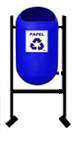 Unid.15R$205,00R$3.075,00ADAILTON FONSECA DA CUNHAPrefeito MunicipalXXXXXXXXXXXXXXXXXXXNome/Cargo